Name: _____________              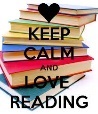 Week BeginningYour thoughts about what you have read:Ideas:List any books you have read in Spring 1.Titles of the book you have read during lockdown:What was your favourite book and why?WB Date: 08.03.2021Title of the book you have read this week:Can you summarise what you have read this week? Did your reading provoke a strong feeling (amusement/ anger/ surprise/ etc)? Why?WB Date: 15.03.2021Title of the book you have read this week:Did you learn any new words? Do you know the meaning of these words?Are there any particular words or phrases that you found powerful/ thought provoking?WB Date: 22.03.2021Title of the book you have read this week:What are the main ideas or messages you have concluded from what you have read?Who are the characters in your story? Describe the main character. WB Date: 29.03.2021Title of the book you have read this week:Find words that describe the setting in your book. What words and phrases has the author used to make you visualise the setting?WB Date: Easter HolidaysTitle of the book you have read this week:What kind of genre is this book? How do you know? What features of this genre are present in the text?Does this book remind you of any other books you have read?